EMPLOI DU TEMPS – VENDREDI 10 AVRILEMPLOI DU TEMPS – VENDREDI 10 AVRILEMPLOI DU TEMPS – VENDREDI 10 AVRILCalendrierObjectif Se repérer dans le temps Pense à cocher ton calendrier.CopieSur ton cahier recopie le texte :Ce week-end, c’est Pâques. C’est une fête d’origine religieuse mais c’est surtout une bonne occasion de se régaler ! En France le lundi de Pâques est un jour férié : on ne travaille pas ! A vous, les poules, lapins et œufs en chocolat !Regarde en suite la vidéo suivante : https://www.lumni.fr/video/d-ou-vient-la-fete-de-paquesLectureCompréhension Objectif Maîtrise de la langue : lecture /compréhensionOuvre le document « Calogero»Imprime la fiche puis réponds aux questions.A la fin corrige ton travail à l’aide de la correction.Calcul La division posée :Fais les 2 calculs suivants sur la feuille d’hier. C’est la deuxième ligne.NumérationLa suite numérique : Les nombres décimauxhttps://www.logicieleducatif.fr/math/numeration/file-numerique-serpent-decimaux.phpClique sur DIXIEME (= 1 chiffre après la virgule) puis replace les nombres au bon endroit. 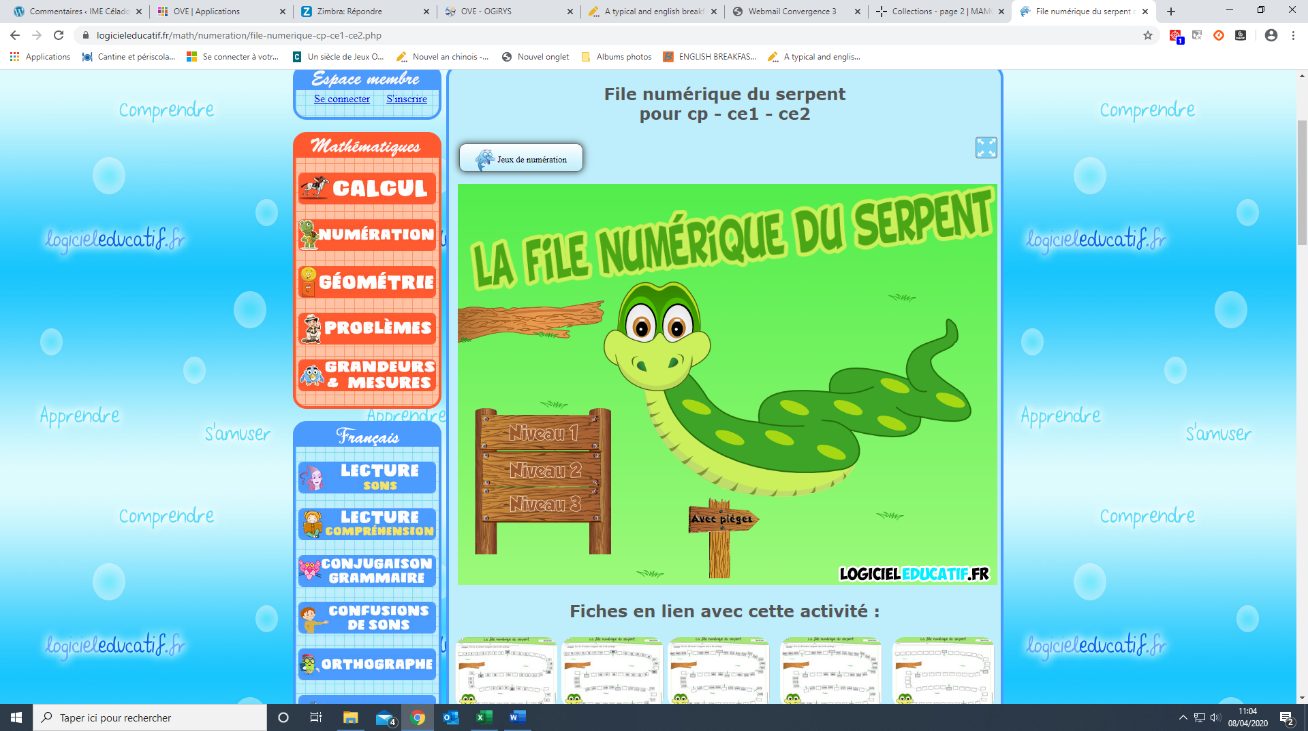 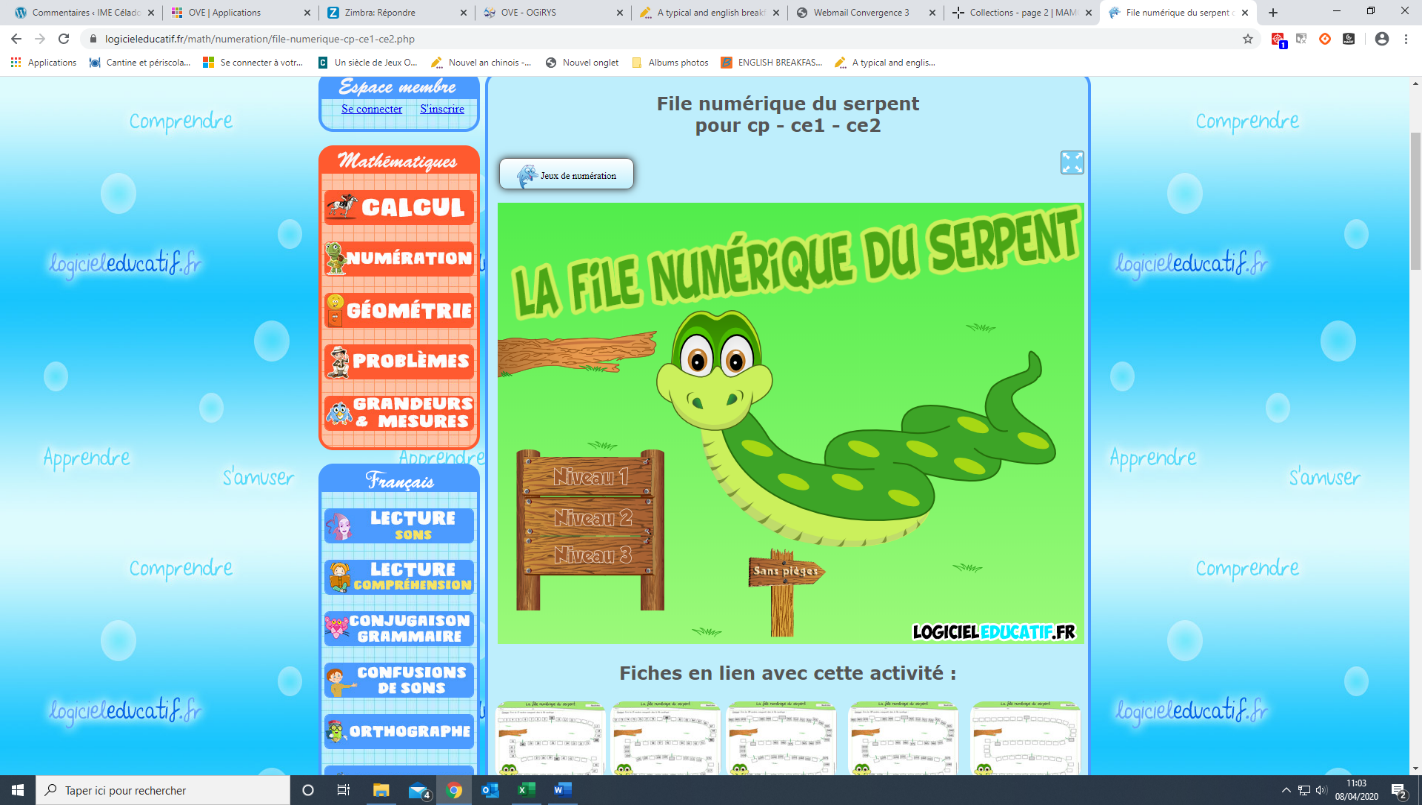 Tu peux ajouter des pièges avant de commencer en cliquant sur le panneau LogiqueJeu Qui est-ce ? Les garçons Choisis le niveau 3 : Lis bien les phrases et choisis le bon personnagehttps://www.logicieleducatif.fr/francais/lecture/qui-est-ce-garcon-2.phpJ